AUTOSTRADE PER L’ITALIA S.P.A.Società soggetta all’attività di direzione e coordinamento di Atlantia S.p.A.DOMANDA DI MANIFESTAZIONE DI INTERESSEPER SERVIZI DI IRU 15 ANNI PER COPPIA DI FIBRE OTTICHE G652 TRA LA STAZIONE AUTOSTRADALE DI CARNIA – TOLMEZZO (A23) E LA BARRIERA AUTOSTRADALE DI BELLUNO (A27)CODICE APPALTO n. ........................Domanda di manifestazione d’interesse per partecipare alla successiva fase della procedura di affidamento ai sensi dell’art. 36 comma 2 lettera b) del D.Lgs. 18 aprile 2016, n. 50 e s.m.i. Spett.leAutostrade per L’Italia S.p.A.Direzione Generale di Roma Via Alberto Bergamini 5000139 RomaIl sottoscritto ...........................................................................................................................Nato il .................................................. a ................................................................................In qualità di ............................................................................................................................Dell’Impresa ...........................................................................................................................Con sede in ...........................................................................................................................C.f. ...........................................................................................................................................P. IVA ..............................................................................................................................Tel ....................................................................... fax ...............................................................indirizzo MAIL ………………………………………………………………………………..indirizzo posta elettronica certificata PEC......................................................................................DICHIARAdi manifestare l’interesse a presentare offerta alla procedura di affidamento in oggetto e che intende partecipare come:          Impresa singolaOppure Capogruppo di RTI/consorzio/GEIE di tipo orizzontale/verticale/misto costituito fra le imprese: ............................................................................................................................................;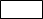 Oppure         Capogruppo di RTI/consorzio/GEIE di tipo orizzontale/verticale/misto da costituirsi fra le imprese: .......................................................................................................;Oppure         Mandante di RTI/consorzio/GEIE di tipo orizzontale/verticale/misto costituito fra le imprese:............................................................................................................................................;Oppure          Mandante di RTI/consorzio/GEIE di tipo orizzontale/verticale/misto da costituirsi fra le imprese: ....................................................;Oppure          Impresa singola avvalendosi della seguente Impresa singola/RTI/consorzio/GEIE ...........................................................................................................................................;Oppure          altro ............................................................................................................................................;A tal fine, ai sensi degli articoli 46 e 47 del D.P.R. 28 dicembre 2000, n. 445, consapevole delle sanzioni penali previste dall'articolo 76 del medesimo D.P.R. n. 445/2000, per le ipotesi di falsità in atti e dichiarazioni mendaci ivi indicate.(I soggetti interessati a partecipare sotto forma di RTI /Consorzio/GEIE dovranno rilasciare autonoma dichiarazione, rispetto i requisiti posseduti, tramite il presente formulario).DICHIARA ED ATTESTA SOTTO LA PROPRIA RESPONSABILITÀL’assenza dei motivi di esclusione dall’art. 80 del D.Lgs 50/2016 s.m.i.;Che l’Impresa è iscritta nel registro delle imprese della Camera di Commercio, Industria, Artigianato e Agricoltura della Provincia di ............................................. per le seguenti attività……….. (descrizione attività che deve essere corrispondente a quella oggetto dell'appalto) precisando gli estremi di iscrizione (numero e data), la forma giuridica nonché i nominativi, le qualifiche, le date di nascita e residenza dei titolari, soci, direttori tecnici soci accomandatari e amministratori muniti di rappresentanza (allega copia sottoscritta digitalmente dal Legale Rappresentante. In caso di RTI una per ogni Impresa). Di essere titolare di Licenza Individuale oppure di Autorizzazione Generale in materia di reti e servizi di telecomunicazioni ad uso pubblico preesistente all’entrata in vigore del D. Lgs. 259/2003, denominato “Codice delle Comunicazioni Elettroniche”, ai sensi dell’art. 38, oppure essere titolare di Autorizzazione Generale per le reti e servizi di comunicazione elettronica come da Art. 25 stesso D. Lgs. n. 259/2003 e s.m.i.OppureDi essere in possesso di Autorizzazione Generale per reti di comunicazione elettronica su supporto fisico, ad onde convogliate e con sistemi ottici ad uso privato, ai sensi del D. Lgs. 259/2003, denominato “Codice delle Comunicazioni Elettroniche”, ai sensi dell’art.107, comma 5, stesso D.Lgs. 259/2003 e s.m.i. Autorizzazione Generale ottenuta con dichiarazione conforme all’Allegato 17 stesso D.Lgs. n. 259/2003 e s.m.i.Che l’Impresa è in possesso dei seguenti requisiti: Capacità economica e finanziariaDi aver eseguito servizi IRU aventi le seguenti caratteristiche minime: ≥1.000 (mille) Km totali di FO ed almeno un singolo collegamento di lunghezza ≥ 100 (cento) Km, effettuati negli ultimi tre anni (2017-2018-2019), di cui 2 di importo complessivamente pari ad almeno € 213.500,00; Capacità professionale e tecnicaDi avere una rete di sedi operative nella macroregione NORD-EST oggetto del presente appalto. Di essere in possesso del sistema di gestione della qualità alla norma UNI EN ISO 9001:2015.Di essere in possesso della certificazione del sistema di gestione ambientale UNI EN ISO 14001:2015. Di essere in possesso della certificazione del sistema di gestione della sicurezza BS OHSAS 18001:2007.In caso di (RTI/consorzio/GEIE) si dichiara che il requisito di cui al punto 5.a) è posseduto ………………….;In caso di (RTI/consorzio/GEIE) si dichiara che il requisito di cui al punto 5.b) è posseduto………………….LUOGO E DATA ………………………………………………………………….Documento informatico firmato digitalmente ai sensi del D.Lgs 82/2005 s.m.i. e norme collegate, il quale sostituisce il documento cartaceo e la firma autografa.N.B.:Tutte le dichiarazioni sostitutive richieste ai fini della partecipazione alla presente indagine di mercato devono essere rilasciate, dal Legale Rappresentante, ai sensi degli artt. 46 e 47 del D.P.R. 28 dicembre 2000, n. 445 e s.m.i. con la sottoscrizione digitale del dichiarante; a tale fine le stesse devono essere corredate dalla copia digitale di un documento di riconoscimento del dichiarante, in corso di validità; è sufficiente una sola copia del documento di riconoscimento anche in presenza di più dichiarazioni su più documenti distinti.In caso di RTI costituiti o Consorzio, a pena d’esclusione, la domanda di partecipazione dovrà essere sottoscritta dal legale rappresentante dell’impresa mandataria in nome e per conto di tutti i soggetti componenti e in caso di Consorzio dal legale rappresentante. In caso di RTI non costituiti, a pena di esclusione, la domanda di partecipazione dovrà essere compilata e sottoscritta dai legali rappresentanti di tutte le imprese raggruppande, con l’indicazione della impresa mandataria e della impresa/e mandante/i